DodavatelFaktura - daňový doklad č. 2110480055Odběratellnteml ClsloTyp platby561PrevodemBanka	česká spofitelna, a.s.Číslo účtu	Variabilni symbol  	Konstantnl symbolSpolečnost je zapsaná v OR u Městského soudu v Praze spisová značka B 20249, den zápisu 3.12.2014 Datum vystaveníDatum uskutečněni zdanitelného plněníDatum splatnosti31.03.202131.03.202113.04.2021Fakturujeme Vám zboží dodané na těchto dodacích listech, které jsou nedílnou součástí faktury:Částka k úhradě celkem (Kč):	216 299,00]PřijalPilulka Lékárny a.s. Drahobejlova 107313619000 Praha 9Provozovna: Pilulka Lékárna československé armady 15661247001 česká LipaIČ: 03615278	DIČ: CZ03615278strana 1/1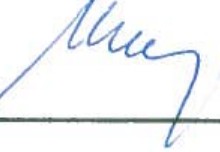 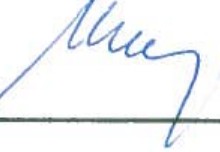  	Číslo případučíslo žádankyPočet položekPořízenoProd.cena bez DPHProd.cena s DPH14351434928.02.202148 728,2853383,11149914981218.03.202149606,9154 567,80151915181224.03.202153207,0858527,7915431542231.03.202145291,3649620,50Rekapitulace DPH:SazbaZákladDPHCelkemOsvobozeno0,00%2180,000,002180,00Druhá snlžená sazba DPH10,00%194 653,6419 465,36214 119,00Celkem196 833,6419 465,36216 299,00